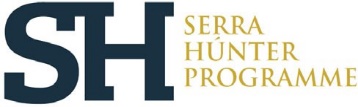 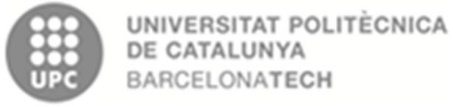 CONCURS SERRA I HÚNTER - PROPOSTA PRIORITZADA DE CONTRACTACIÓSERRA I HUNTER COMPETITION - PROPOSED HIRING PRIORITYUn cop finalitzada la prova de selecció, tenint en compte l’informe motivat elaborat per la comissió, aquestaacorda la proposta prioritzada de contractació i proposa la persona candidata que encapçala aquesta proposta perquè se la contracti.At the end of the selection test, taking into account the reasoned report that it has drawn up, the committee agrees on the proposed hiring priority and proposes the hiring of the candidate at the top of the list..CANDIDATS/ATES QUE SUPEREN LA PROVA DE SELECCIÓ - PROPOSTA PRIORITZADA DECONTRACTACIÓCANDIDATES WHO HAVE PASSED THE SELECTION TEST - PROPOSED HIRING PRIORITYCANDIDAT/ATA QUE ES PROPOSA PER A LA CONTRACTACIÓCANDIDATE PROPOSED FOR HIRINGLes persones candidates poden presentar alꞏlegacions a la proposta de la comissió en el termini de 10 dieshàbils, a partir de la data de publicació d’aquesta proposta prioritzada de contractació.The candidates can submit appeals on the committee's proposal within 10 working days from the date of publication of this proposed hiring priority.Barcelona,                15 de setembre de 2023              Secretari/ària de la comissió Secretary of the Committee Comunicació 3 – supera prova presencial i proposta de contractació Publicació al DOGCCategoriaPerfilPublication DOGCCategoryProfile07/03/2023Professorat Lector Tenure-eligible lecturerComputational engineering Serra Húnter ProgrammeReferència del concursUPC-LE-221-017Competition referenceUPC-LE-221-017Data de publicació de la proposta prioritzada de contractació a la pàgina web de la convocatòria (ho ha d’emplenar Concursos)Date of publication of the proposed hiring priority on the website